Ҡ а р а р                                                                     ПОСТАНОВЛЕНИЕ20 апрель  2017- йыл                            №16                    20  апреля   2017  годаОб изменении почтового адреса земельного участка. На основании Федерального Закона от 06.10.2003 года № 131-ФЗ «Об общих принципах организации местного самоуправления в Российской Федерации», Постановлением Правительства Российской Федерации от 19.11.2014 года № 1221 «Об утверждении Правил изменения и аннулирования адресов»,    и согласно статьи 3 п.22 Устава сельского поселения Юмашевский сельсовет муниципального района Чекмагушевский район Республики Башкортостан Администрация сельского поселения Юмашевский сельсовет муниципального района Чекмагушевский район Республики Башкортостан ПОСТАНОВЛЯЕТ:Изменить почтовый адрес земельного участка с кадастровым номером 02:51:150201:25, площадью 4705    кв.м.  с  улицы Горная  дом 29 а села Новосеменкино Чекмагушевского района Республики Башкортостан на адрес: Республика Башкортостан, Чекмагушевский район, с. Новосеменкино, ул. Горная, дом 292.  Контроль за исполнением  настоящего Постановления оставляю  за собой.Глава сельского поселения:                                                 Е.С.Семенова БАШҠОРТОСТАН  РЕСПУБЛИКАҺЫСАҠМАҒОШ  РАЙОНЫмуниципаль районЫНЫҢЙОМАШ АУЫЛ СОВЕТЫАУЫЛ  БИЛӘмӘҺЕХАКИМИӘТЕ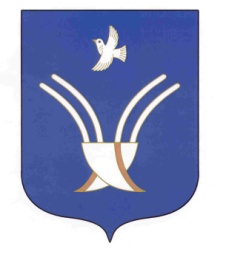 Администрациясельского поселенияЮМАШЕВСКИЙ СЕЛЬСОВЕТмуниципального района Чекмагушевский район Республики Башкортостан